                                                                                                                                                                                                                              ПОСТАНОВЛЕНИЕ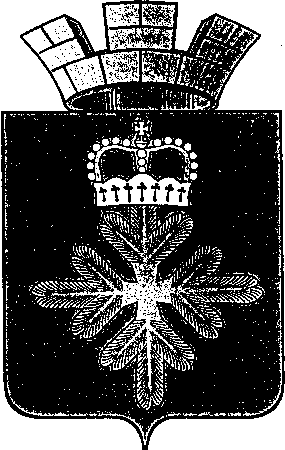 АДМИНИСТРАЦИИ ГОРОДСКОГО ОКРУГА ПЕЛЫМВ соответствии с Федеральными законами от 21 декабря 1994 года № 69-ФЗ «О пожарной безопасности», от 06 октября 2003 года № 131-ФЗ «Об общих принципах организации местного самоуправления в Российской Федерации», постановлением Правительства Российской Федерации от 16.09.2020 № 1479 «Об утверждении Правил противопожарного режима в Российской Федерации», руководствуясь статьей 26 Устава городского округа Пелым, администрация городского округа Пелым ПОСТАНОВЛЯЕТ:1. Установить места и способы разведения костров, сжигания мусора, травы, листвы и иных отходов, материалов или изделий на территории городского округа Пелым (прилагается).2. Настоящее постановление разместить на официальном сайте городского округа Пелым в сети «Интернет» и опубликовать в информационной газете «Пелымский вестник».3. Контроль за исполнением настоящего постановления возложить на заместителя главы администрации городского округа Пелым Т.Н. Баландину. Глава городского округа Пелым                                                              Ш.Т. АлиевМЕСТА И СПОСОБЫРАЗВЕДЕНИЯ КОСТРОВ, СЖИГАНИЯ МУСОРА, ТРАВЫ,ЛИСТВЫ И ИНЫХ ОТХОДОВ, МАТЕРИАЛОВ ИЛИ ИЗДЕЛИЙНА ТЕРРИТОРИИ ГОРОДСКОГО ОКРУГА ПЕЛЫМ1. Установить, что на землях общего пользования городского округа Пелым, а также на территориях частных домовладений, расположенных на территориях населенных пунктов городского округа Пелым, запрещается разводить костры, использовать открытый огонь для приготовления пищи вне специально отведенных и оборудованных для этого мест, а также сжигать мусор, траву, листву и иные отходы, материалы или изделия, кроме мест и способов, установленных в пункте 2 настоящего приложения.2. На территориях, находящихся в собственности, владении или пользовании юридических или физических лиц, разведение костров, сжигание мусора, травы, листвы и иных отходов, материалов или изделий должно осуществляться в специально оборудованных местах в безветренную погоду при условии обеспечения постоянного контроля за горением и с соблюдением следующих требований:2.1. Расстояние до ближайших объектов (зданий, сооружений) должно быть не менее 50 метров, от хвойного леса или отдельно растущих хвойных деревьев и молодняка - не менее 100 метров, от лиственного леса или отдельно растущих групп лиственных деревьев - не менее 30 метров.2.2. Место использования открытого огня должно быть выполнено в виде котлована (ямы, рва) не менее 0,3 метра глубиной и 1 метра в диаметре или площадки с прочно установленной на ней металлической емкостью (бочка, бак, мангал) или емкостью, выполненной из иных негорючих материалов, исключающих возможность распространения пламени и выпадения сгораемых материалов за пределы очага горения, объемом не более 1 куб. м.2.3. Территория вокруг места использования открытого огня должна быть очищена в радиусе 10 метров от сухостойных деревьев, сухой травы, валежника, порубочных остатков, других горючих материалов и отделена противопожарной минерализованной полосой шириной не менее 0,4 метра.2.4. При использовании открытого огня в металлической емкости или емкости, выполненной из иных негорючих материалов, исключающей распространение пламени и выпадение сгораемых материалов за пределы очага горения, минимально допустимые расстояния, предусмотренные подпунктами 2.1. и 2.3. пункта 2, могут быть уменьшены вдвое. При этом устройство противопожарной минерализованной полосы не требуется.В целях своевременной локализации процесса горения емкость, предназначенная для сжигания мусора, должна использоваться с металлическим листом, размер которого позволяет полностью закрыть указанную емкость сверху.На месте использования открытого огня обязательно наличие огнетушителя или емкости (бочки) с водой.3. При использовании открытого огня и разведении костров для приготовления пищи в специальных несгораемых емкостях (например, мангалах, жаровнях) на земельных участках населенных пунктов, а также на садовых земельных участках, относящихся к землям сельскохозяйственного назначения, противопожарное расстояние от очага горения до зданий, сооружений и иных построек допускается уменьшать до 5 метров, а зону очистки вокруг емкости от горючих материалов - до 2 метров.4. Использование открытого огня запрещается:- при установлении на территории городского округа Пелым особого противопожарного режима;- при поступлении информации о приближающихся неблагоприятных или опасных для жизнедеятельности людей метеорологических последствиях, связанных с сильными порывами ветра;- в емкости, стенки которой имеют огненный сквозной прогар, механические разрывы (повреждения) и иные отверстия, в том числе технологические, через которые возможно выпадение горючих материалов за пределы очага горения;- на торфяных почвах;- при скорости ветра, превышающей значение 5 метров в секунду, если открытый огонь используется без металлической емкости или емкости, выполненной из иных негорючих материалов, исключающей распространение пламени и выпадение сгораемых материалов за пределы очага горения;- при скорости ветра, превышающей значение 10 метров в секунду.5. В процессе использования открытого огня запрещается:- осуществлять сжигание горючих и легковоспламеняющихся жидкостей (кроме жидкостей, используемых для розжига), взрывоопасных веществ и материалов, а также изделий и иных материалов, выделяющих при горении токсичные и высокотоксичные вещества;- оставлять место очага горения без присмотра до полного прекращения горения (тления);- располагать легковоспламеняющиеся и горючие жидкости, а также горючие материалы вблизи очага горения.После использования открытого огня место очага горения должно быть засыпано землей (песком) или залито водой до полного прекращения горения (тления).от 30.04.2021 № 136п. Пелым     Об установлении мест и способов разведения костров, сжигания мусора, травы, листвы и иных отходов, материалов или изделий на территории городского округа ПелымПриложениек постановлению администрациигородского округа Пелымот 30.04.2021 № 136